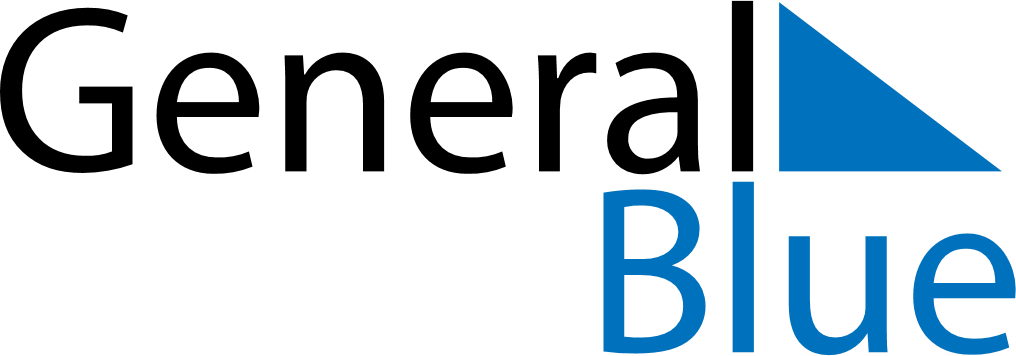 March 2023March 2023March 2023March 2023South KoreaSouth KoreaSouth KoreaMondayTuesdayWednesdayThursdayFridaySaturdaySaturdaySunday123445Independence Movement Day678910111112131415161718181920212223242525262728293031